Bluetooth module F-6188 V4.0 User's Manual1. Product Overview:F-6188 Bluetooth module is a self-developed intelligent wireless audio data transmission product, which is a low-cost, cost-effective stand.The body sound wireless transmission solution, the module uses BEKEN's BK8000L chip to provide high quality sound quality and compatibility for the module, and the overall performance is superior. The F-6188 Bluetooth module is driver-free. Customers only need to connect the module to the application, they can quickly realize the wireless transmission of music, enjoy the fun of wireless music, and support SPP programs.2. Application areas:This module is mainly used for short-distance music transmission, and can be easily set up with Bluetooth for digital products such as laptops, mobile phones, PDAs, etc.Connected to achieve wireless transmission of music.※ Bluetooth audio※ Bluetooth stereo headset※ Speakerphone※ Bluetooth wireless transmission audio3. Basic characteristics:Bluetooth Profiles※ Bluetooth v2.1+EDR specification support※ A2DPv1.2※ AVRCPv1.0※ HFPv1.5※GAVDP1.2※HSP1.2※IOPPerformance parameters: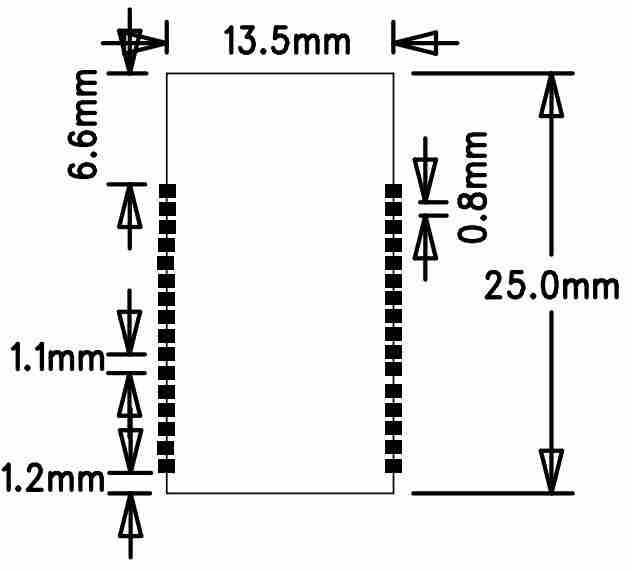 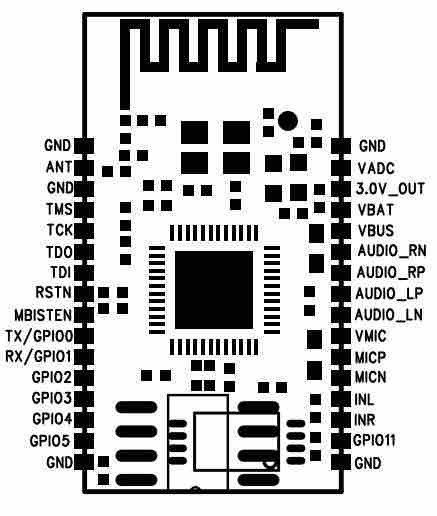 PIN descriptions: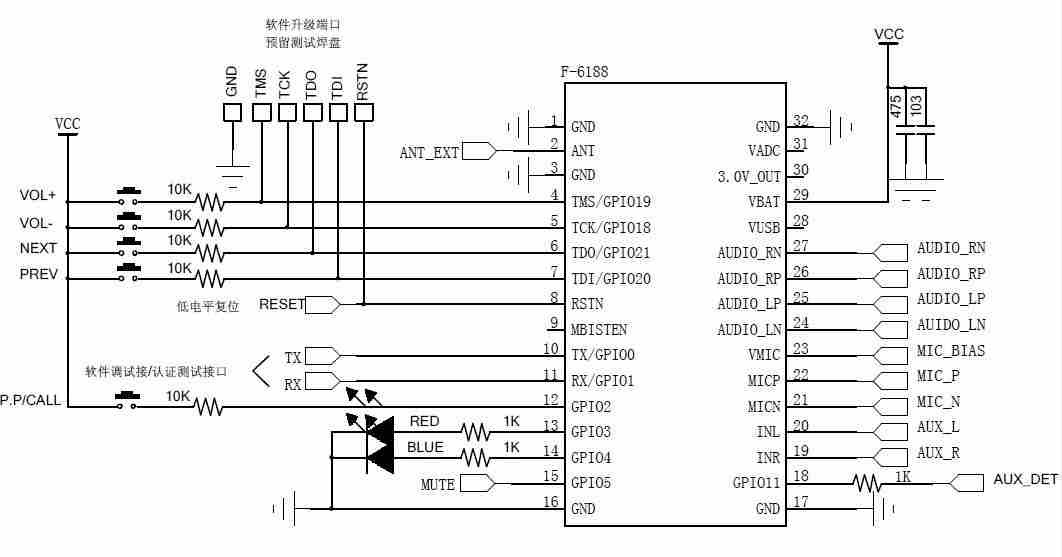 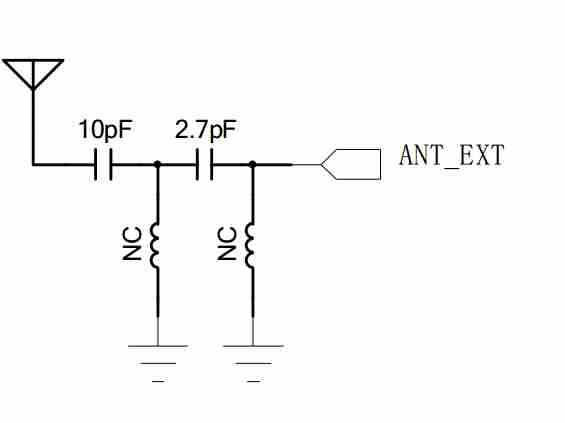 MIC line:MIC Recommended Specifications: Sensitivity -38dB/+-2dB DC2V Operating Voltage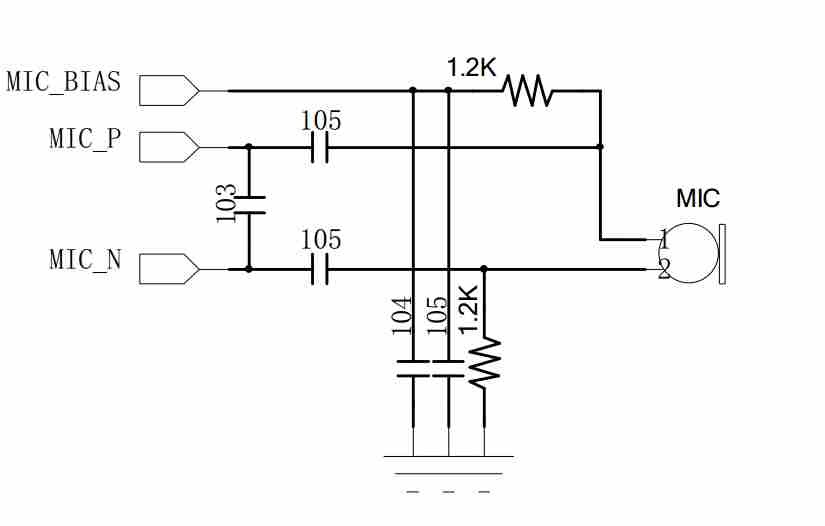 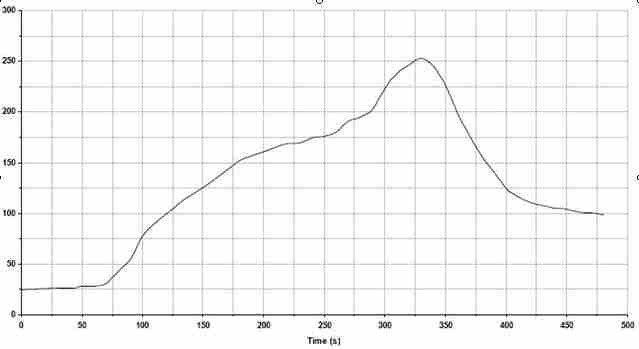 Key features of the profile:-Initial Ramp=1-2.5℃/sec to 175℃	equilibrium-Equilibrium time=60 to 80 seconds-Ramp to Maximum temperature (250℃)=3℃/sec Max-Time above liquidus temperature(217℃): 45 - 90 seconds-Device absolute maximum reflow temperature: 250℃ModelF-6188 V4.0Bluetooth specificationBluetooth	v2.1+EDRSupply voltageDC2.8-4.2VSupport Bluetooth protocolHFPV1.5, A2DPV1.2,AVRCPV1.4，HSP1.2, GAVDP1.2，IOPWorking current≤45mAStand-by current<500uATemperature range-40ºC to +85ºCWireless transmission range大于 10 MTransmission powerCLASS2，4dbmSensitivity-80dBm<0.1%BERFrequency Range2.4GHz-2.480GHzExternal InterfaceI2C, SPI and UART interfaceAudio performanceSBC decodingAudio signal to noise ratio≥75dBSize25X13.5X1.8MMPinSymbI/ODescription1GNDGNDRF_GND2ANTANTANT PORT3GNDGNDRF_GND4TMS(GPIO19)Digital I/OJTAG pin5TCK(GPIO18)Digital I/OJTAG pin6TDO(GPIO21)Digital I/OJTAG pin7TDI(GPIO20Digital I/OJTAG pin8RSTNDigital I/OJTAG pin / Reset pin-low active9MBISTENDigital I/OMemory bit check10GPIO0(TX)Digital I/OUART TX11GPIO1(RX)Digital I/OUART RX12GPIO2Digital I/OGPIO213GPIO3Digital I/OGPIO314GPIO4Digital I/OGPIO415GPIO5Digital I/OGPIO516GNDGNDGround connect battery negative17AGNDAGNDGround connect battery negative18GPIO11Digital I/OGPIO1119LINRAUX_INPUTLINR20LINLAUX_INPUTLINL21MICNMIC-MICN22MICPMIC+MICP23VMICVMICVMIC24AUDIOLNAudio outputLeft channel audio output negative25AUDIOLPAudio outputLeft channel audio output positive26AUDIORPAudio outputRight channel audio output positive27AUDIORNAudio outputRight channel audio output negative28VBUSCharge portVBUS29VBATPower supplyPower supply303V0Power3.0V output31ADCPowerADC input32GNDGNDGND